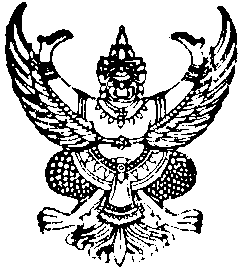 ประกาศเทศบาลตำบลก้านเหลืองเรื่อง  การรับสมัครบุคคลเพื่อสรรหาและเลือกสรรเป็นพนักงานจ้างตามภารกิจของเทศบาลตำบลก้านเหลืองประจำปีงบประมาณ  พ.ศ.๒๕๖๓...........................................................		ด้วยเทศบาลตำบลก้านเหลือง  อำเภอแวงน้อย  จังหวัดขอนแก่น  มีความประสงค์จะดำเนินการสรรหาและเลือกสรรบุคคลเป็นพนักงานจ้างตามภารกิจของเทศบาลตำบลก้านเหลือง  ประจำปีงบประมาณ  พ.ศ.๒๕๖๓  ตามกรอบแผนอัตรากำลังที่ว่างในปีงบประมาณ พ.ศ.๒๕๖๓  ตามแผนอัตรากำลัง ๓ ปี  ( พ.ศ.๒๕๖๑ – ๒๕๖๓ )  จำนวน  ๑  อัตรา		อาศัยอำนาจตามประกาศคณะกรรมการพนักงานเทศบาลจังหวัดขอนแก่น เรื่อง หลักเกณฑ์และเงื่อนไขเกี่ยวกับพนักงานจ้างสำหรับเทศบาล  ลงวันที่ ๒๘  มิถุนายน  ๒๕๔๗  ( รวมถึงฉบับแก้ไขเพิ่มเติม ) ประกอบกับมติคณะกรรมการพนักงานเทศบาลจังหวัดขอนแก่น  ในการประชุมครั้งที่  ๑๒ / ๒๕๖๒  เมื่อวันที่   ๑๘   ธันวาคม  ๒๕๖๒   มีมติเห็นชอบให้พนักงานจ้างตามภารกิจลาออกจากการปฏิบัติงานเพื่อไปประกอบธุรกิจส่วนตัว  ส่งผลให้กรอบแผนอัตรากำลัง ๓ ปี  ( ๒๕๖๑ – ๒๕๖๓  )  ของเทศบาลตำบลก้านเหลือง  มีตำแหน่งพนักงานจ้างตามภารกิจว่าง  จึงประกาศรับสมัครบุคคลเพื่อสรรหาและเลือกสรรเป็นพนักงานจ้างตามภารกิจของเทศบาลตำบลก้านเหลืองแทนตำแหน่งที่ว่าง  โดยมีรายละเอียด  ดังนี้		๑.ประเภทและตำแหน่งที่รับสมัคร  		  ๑.๑  ประเภทพนักงานจ้างตามภารกิจ  ( ผู้มีคุณวุฒิ )  จำนวน  ๑  ตำแหน่ง		         ตำแหน่ง  ผู้ช่วยนักวิเคราะห์นโยบายและแผน  ตำแหน่งเลขที่  ๐๑-ภ-๐๐๔                                 จำนวน ๑ อัตรา  อัตราเงินเดือน  ๑๕,๐๐๐ บาท		๒.คุณสมบัติทั่วไปของผู้มีสิทธิสมัคร.คุณสมบัติทั่วไปของผู้สมัคร  ผู้ซึ่งจะได้รับการจ้างเป็นพนักงานจ้าง  ต้องมีคุณสมบัติและไม่มีลักษณะต้องห้าม  ตามข้อ ๔  แห่งประกาศคณะกรรมการพนักงานเทศบาลจังหวัดขอนแก่น  เรื่อง  หลักเกณฑ์และเงื่อนไขเกี่ยวกับพนักงานจ้างสำหรับเทศบาล  ลงวันที่ ๒๘  มิถุนายน  ๒๕๔๗  ดังต่อไปนี้ สัญชาติไทยมีอายุไม่ต่ำกว่า ๑๘ ปี  และไม่เกิน ๖๐ ปี  ( นับถึงวันรับสมัคร)ไม่เป็นบุคคลล้มละลายไม่เป็นผู้มีกายทุพพลภาพจนไม่สามารถปฏิบัติหน้าที่ได้  ไร้ความสามารถหรือจิตฟั่นเฟือน  ไม่สมประกอบ หรือเป็นโรคที่กำหนดไว้ในประกาศกำหนดโรคที่เป็นลักษณะต้องห้ามเบื้องต้นสำหรับพนักงานเทศบาลไม่เป็นผู้ดำรงตำแหน่งทางการเมือง  กรรมการพรรคการเมือง หรือเจ้าหน้าที่ในพรรคการเมืองไม่เป็นผู้ดำรงตำแหน่งผู้บริหารท้องถิ่น  คณะผู้บริหารท้องถิ่น  สมาชิกสภาท้องถิ่นไม่เป็นผู้เคยต้องรับโทษจำคุกพิพากษาถึงที่สุด  ให้จำคุกเพราะกระทำความผิดทางอาญา  เว้นแต่เป็นโทษสำหรับความผิดที่ได้กระทำโดยประมาท  หรือความผิดลหุโทษไม่เป็นผู้เคยถูกลงโทษให้ออก ปลดปล่อย  หรือไล่ออกจากราชการ  รัฐวิสาหกิจ  หรือหน่วยงานอื่นของรัฐ.../๙ ไม่เป็นข้าราชการ-๒- ไม่เป็นข้าราชการหรือลูกจ้างของส่วนราชการ  พนักงานหรือลูกจ้างของหน่วยงานอื่นของรัฐ  รัฐวิสาหกิจ  หรือพนักงานหรือลูกจ้างของราชการส่วนท้องถิ่น     ทั้งนี้  ผู้ผ่านการเลือกสรรในวันที่ทำสัญญาจ้าง  จะต้องไม่เป็นผู้ดำรงตำแหน่งทางการเมือง กรรมการพรรคการเมือง  เจ้าหน้าที่ในพรรคการเมือง  ผู้บริหารท้องถิ่น  คณะผู้บริหารท้องถิ่น  สมาชิกสภาท้องถิ่น  ข้าราชการหรือลูกจ้างส่วนราชการ  พนักงานส่วนท้องถิ่น              ๓.ลักษณะงานที่ปฏิบัติ  คุณสมบัติเฉพาะตำแหน่ง  และระยะเวลาการจ้าง                   ๓.๑  หน้าที่และความรับผิดชอบหลัก		      หน้าที่และความรับผิดชอบหลัก  ปฏิบัติงานในฐานะผู้ปฏิบัติงานระดับต้น  ที่ต้องใช้ความรู้  ความสามารถทางวิชาการในการทำงาน  ปฏิบัติงานด้านวิเคราะห์นโยบายและแผนหรือด้านวิจัยจราจร  ภายใต้การกำกับ  แนะนำ  ตรวจสอบ  และปฏิบัติงานอื่นตามที่ได้รับมอบหมาย โดยมีลักษณะงานที่ปฏิบัติในด้านต่างๆ ดังนี้		๑.ด้านปฏิบัติการ		  ๑.๑  รวบรวม  วิเคราะห์  และประมวลนโยบายของรัฐบาล กระทรวง ทบวง กรม และสถานการณ์เศรษฐกิจการเมือง  และสังคม  เพื่อนำมาสรุปเสนอประกอบการกำหนดนโยบายและเป้าหมายขององค์กรปกครองส่วนท้องถิ่น  หรือนโยบาย  แผนงาน  และโครงการทางเศรษฐกิจ  สังคม   การเมือง  การบริหาร		๑.๒  รวบรวมข้อมูล  และศึกษาวิเคราะห์เบื้องต้น  เกี่ยวกับภารกิจหลักและแผนกลยุทธ์ขององค์กรปกครองส่วนท้องถิ่น  หรือทิศทางการพัฒนาเศรษฐกิจ  สังคม  การเมือง  เพื่อวางแผนกำหนดแผนการปฏิบัติงานหรือโครงการให้สามารถบรรลุภารกิจที่กำหนดไว้		๑.๓  วิเคราะห์นโยบายขององค์กรปกครองส่วนท้องถิ่น  หรือนโยบาย  แผนงาน  และโครงการทางเศรษฐกิจ  สังคม  การเมือง  การบริหาร  และเสนอข้อคิดเห็น  เพื่อช่วยจัดทำแผนยุทธศาสตร์  แผนพัฒนา ๓ ปี แผนการปฏิบัติงาน  แผนงาน  โครงการ หรือกิจกรรมได้ตามวัตถุประสงค์ที่ตั้งไว้		๑.๔  สำรวจ  รวบรวม  และประมวลผลข้อมูลการดำเนินงานและประเด็นปัญหาทางเศรษฐกิจ  การเมือง  และสังคม  เพื่อเป็นข้อมูลสำหรับการจัดทำแผนงาน  หรือกำหนดยุทธศาสตร์		๑.๕  ศึกษาวิเคราะห์ความสัมพันธ์ระหว่างยุทธศาสตร์และนโยบายของรัฐบาล  และส่วนราชการต่างๆ  เพื่อประกอบการเสนอแนะแนวทางการประสานผลักดันยุทธศาสตร์และนโยบาย  ตลอดจนการติดตามประเมินผลให้สอดคล้องไปในแนวทางเดียวกัน  		๑.๖  ประสานและรวบรวมข้อมูลที่จำเป็นต่างๆ  เพื่อประกอบการจัดทำกระบวนงานของการพัฒนาคุณภาพการบริหารจัดการภาครัฐ  (  PMQA )  และเครื่องมือวิเคราะห์ระดับความสำเร็จของการดำเนินงานจากการใช้จ่ายงบประมาณ ( Performance Assessment Rating Tool-PART )  		๑.๗  ประสานและรวบรวมข้อมูลจากหน่วยงานต่างๆทั้งในและนอกองค์กรปกครองส่วนท้องถิ่น  เพื่อนำไปจัดทำแผนที่ยุทธศาสตร์  ( Strategy Map )  หรือตัวชี้วัดขององค์กรปกครองส่วนท้องถิ่น		๑.๘  ศึกษา  สำรวจ  รวบรวมข้อมูลสถิติข้อมูล  ตรวจสอบ  วิเคราะห์  วิจัยและจัดทำเอกสารรายงานต่างๆ  ทางด้านการจราจร  และด้านอื่นๆ  ที่เกี่ยวข้องสัมพันธ์กับการจราจร  เพื่อนำมาประกอบในการวางแผนและดำเนินการแก้ไขปัญหา หรือปรับปรุงการจราจร		๑.๙  ช่วยดำเนินการสำรวจ  คำนวณโครงสร้าง  และประมาณราคาค่าก่อสร้างซ่อมแซม รื้อย้าย  สิ่งอำนวยความสะดวกในระบบขนส่งสาธารณะทางบก รวมทั้งประมาณการผลกระทบที่จะเกิดขึ้นจากการก่อสร้างนั้น  เพื่อให้สอดคล้องกับงบประมาณที่ได้รับและจัดหาแนวทางในการบรรเทาปัญหาที่อาจเกิดขึ้น		๑.๑๐  ช่วยตรวจสอบสัญญาของผู้รับเหมาเอกชนในการก่อสร้าง ซ่อมแซม ปรับปรุง รื้อถอนสิ่งก่อสร้างทางด้านการจราจรทั้งทางบกและทางน้ำ เพื่อให้ถูกต้องตามกฎหมายที่กำหนดไว้อย่างโปร่งใสและเป็นธรรม.../๑.๑๑  ช่วยพัฒนาระบบจราจร-๓-		๑.๑๑  ช่วยพัฒนาระบบจราจร  ร่วมศึกษาหาข้อมูลเกี่ยวกับเส้นทางจราจร  เพื่อนำไปใช้เป็นข้อมูลในการจัดระเบียบจราจร		๑.๑๒  ประสานงาน  รวบรวมและประมวลผลข้อมูลทั้งจากผลการดำเนินงานที่ผ่านมาจากสภาวะภายนอก จากนโยบายขององค์กรปกครองส่วนท้องถิ่น  และจากหน่วยงานที่เกี่ยวข้อง  เพื่อจัดทำแผนยุทธศาสตร์และแผนพัฒนา  ๓  ปี  และแผนปฏิบัติการประจำปีขององค์กรปกครองส่วนท้องถิ่นที่เหมาะสมและเป็นประโยชน์สูงสุดต่อพื้นที่		๒.ด้านการวางแผน		   ๒.๑  วางแผนการดำเนินงานที่รับผิดชอบ  ร่วมดำเนินการวางแผนการทำงานของหน่วยงานหรือโครงการ  เพื่อให้ดำเนินงานเป็นไปตามเป้าหมายและผลสัมฤทธิ์ที่กำหนด		  ๒.๒  วางแผนและร่วมดำเนินการในคณะกรรมการในระดับชุมชน  องค์กร  และกลุ่มจังหวัดในโครงการของหน่วยงานเพื่อให้การดำเนินงานเป็นไปตามวัตถุประสงค์		  ๒.๓   วางแผนการดำเนินงานการจัดทำร่างข้อบัญญัติงบประมาณรายจ่ายประจำปี		๓.ด้านการประสานงาน		  ๓.๑  ประสานการทำงานร่วมกันทั้งภายในและภายนอกทีมงานหรือหน่วยงาน  เพื่อให้เกิดความร่วมมือและผลสัมฤทธิ์ตามกำหนด  		๓.๒  ชี้แจงและให้รายละเอียดเกี่ยวกับข้อมูล  ข้อเท็จจริง  แก่บุคคลหรือหน่วยงานที่เกี่ยวข้อง  เพื่อสร้างความเข้าใจหรือความร่วมมือในการดำเนินงานตามที่ได้รับมอบหมาย  		๔.ด้านการบริการ		  ๔.๑  รวบรวมข้อมูล  เพื่อเผยแพร่และถ่ายทอดองค์ความรู้เกี่ยวกับการจัดทำแผนงานโครงการ		  ๔.๒  ให้คำปรึกษา  แนะนำ   ตอบปัญหา  และชี้แจงเรื่องต่างๆ  เกี่ยวกับนโยบายและแผนหรืองานการจราจร  เพื่อแก้ไขปัญหาในการปฏิบัติงาน		๔.๓  จัดเก็บข้อมูลต่างๆที่เกี่ยวข้องกับงานค้นคว้าวิจัยด้านการจราจร เพื่อเป็นประโยชน์ต่อการค้นคว้าวิจัยและให้บริการข้อมูลกับประชาชน  หน่วยงานหรือส่วนราชการอื่นๆ  ที่เกี่ยวข้อง๓.๒  คุณสมบัติเฉพาะสำหรับตำแหน่ง       มีคุณวุฒิอย่างใดอย่างหนึ่งดังต่อไปนี้       ๑.ได้รับปริญญาตรีหรือคุณวุฒิอย่างอื่นที่เทียบได้ในระดับเดียวกัน ในสาขาหรือทางสังคมศาสตร์  การวางแผน  วิจัยทางสังคมศาสตร์  รัฐศาสตร์  เศรษฐศาสตร์  บริหาร  สถิติ  สังคมวิทยา  ประชากรศาสตร์  คณิตศาสตร์และสถิติ  สังคมศาสตร์และพฤติกรรมศาสตร์  หรือในสาขาวิชาหรือทางอื่นที่ ก.จ., ก.ท.  หรือ ก.อบต.กำหนดว่าใช้เป็นคุณสมบัติเฉพาะสำหรับตำแหน่งนี้ได้       ๒.ได้รับปริญญาโทหรือคุณวุฒิอย่างอื่นที่เทียบได้ในระดับเดียวกัน  ในสาขาวิชาหรือทางสังคมศาสตร์  การวางแผน  วิจัยทางสังคมศาสตร์  รัฐศาสตร์  เศรษฐศาสตร์  บริหาร  สถิติ  สังคมวิทยา  ประชากรศาสตร์  คณิตศาสตร์และสถิติ  สังคมศาสตร์และพฤติกรรมศาสตร์  หรือในสาขาวิชาหรือทางอื่นที่ ก.จ., ก.ท. หรือ ก.อบต. กำหนดว่าใช้เป็นคุณสมบัติเฉพาะตำแหน่งนี้ได้       ๓.ได้รับปริญญาเอกหรือคุณวุฒิอย่างอื่นที่เทียบได้ในระดับเดียวกัน  ในสาขาวิชาหรือทางสังคมศาสตร์  การวางแผน  วิจัยทางสังคมศาสตร์  รัฐศาสตร์  เศรษฐศาสตร์  บริหาร  สถิติ  สังคมวิทยา  ประชากรศาสตร์  คณิตศาสตร์และสถิติ  สังคมศาสตร์และพฤติกรรมศาสตร์  หรือในสาขาวิชาหรือทางอื่นที่ ก.จ., ก.ท.  หรือ ก.อบต.กำหนดว่าใช้เป็นคุณสมบัติเฉพาะสำหรับตำแหน่งนี้ได้.../ความรู้ความสามารถ...]]]-๔-ความรู้ความสามารถที่ต้องการ ความรู้จำเป็นประจำสายงาน  ประกอบด้วย๑.๑  ความรู้จำเป็นในงาน  ( ความรู้เฉพาะทางในงานที่รับผิดชอบ )  		ระดับ ๑๑.๒  ความรู้เรื่องกฎหมาย  ( ความรู้เฉพาะทางในงานทีรับผิดชอบ )		ระดับ ๑๑.๓  ความรู้เรื่องปรัชญาเศรษฐกิจพอเพียงตามแนวทางพระราชดำริ		        ของพระบาทสมเด็จพระเจ้าอยู่หัว					ระดับ ๑๑.๔  ความรู้เรื่องการจัดการความรู้					ระดับ ๑๑.๕  ความรู้เรื่องการจัดการองค์กร					ระดับ ๑๑.๖  ความรู้เรื่องงานธุรการและงานสารบรรณ				ระดับ ๑๑.๗  ความรู้เรื่องการจัดทำแผนปฏิบัติการและแผนยุทธศาสตร์		ระดับ ๒๑.๘  ความรู้เรื่องการติดตามและประเมินผล				ระดับ ๒     ๒.  ทักษะที่จำเป็นประจำสายงาน  ประกอบด้วย	๒.๑  ทักษะการบริหารข้อมูล						ระดับ ๑	๒.๒  ทักษะการใช้คอมพิวเตอร์						ระดับ ๑	๒.๓  ทักษะการประสานงาน						ระดับ ๑	๒.๔  ทักษะการบริหารโครงการ						ระดับ ๑	๒.๕  ทักษะในการสื่อสาร  การนำเสนอ  และถ่ายทอดความรู้			ระดับ ๑	๒.๖  ทักษะการเขียนรายงานและสรุปรายงาน				ระดับ ๑	๒.๗  ทักษะการเขียนหนังสือราชการ					ระดับ ๑     ๓.   สมรรถนะที่จำเป็นสำหรับการปฏิบัติงานในตำแหน่ง  ประกอบด้วย            ๓.๑  สมรรถนะหลัก  ๕  สมรรถนะ	         ๓.๑.๑  การมุ่งผลสัมฤทธิ์						ระดับ ๒	         ๓.๑.๒  การยึดมั่นในความถูกต้องและจริยธรรม			ระดับ ๑	          ๓.๑.๓  ความเข้าใจในองค์กรและระบบงาน				ระดับ ๑	          ๓.๑.๔  การบริการเป็นเลิศ					ระดับ ๑	          ๓.๑.๕  การทำงานเป็นทีม						ระดับ ๑            ๓.๒  สมรรถนะประจำสายงาน			          ๓.๒.๑  การแก้ไขปัญหาและดำเนินการเชิงรุก			ระดับ ๑	          ๓.๒.๒  การคิดวิเคราะห์						ระดับ ๑	          ๓.๒.๓  การสั่งสมความรู้และความเชี่ยวชาญในสายอาชีพ		ระดับ ๑       	          ๓.๒.๔  ความละเอียดรอบคอบและความถูกต้องของงาน		ระดับ ๑๓.๓  ระยะเวลาการจ้าง      การทำสัญญาจ้างไม่เกินคราวละ ๔  ปี  โดยหากผ่านการประเมินตามหลักเกณฑ์อาจมีการต่อสัญญาจ้างได้อีก  ทั้งนี้ในการทำสัญญาจ้างแต่ละครั้งจะต้องมีผู้ค้ำประกันเป็นข้าราชการตั้งแต่ระดับชำนาญงาน หรือชำนาญการขึ้นไป  หรือเทียบเท่าการค้ำประกันในวงเงิน ๕,๐๐๐ บาท	ผู้สมัครสอบตำแหน่งใดจะต้องเป็นผู้มีคุณสมบัติเฉพาะตำแหน่งนั้น  ตามที่คณะกรรมการพนักงานเทศบาลจังหวัดขอนแก่นกำหนดแนบท้ายประกาศรับสมัครนี้ ( ภาค ผนวก ก.).../๔. วัน เวลา...-๕-๔.วัน  เวลา และสถานที่สมัคร	    ผู้ประสงค์จะสมัครเข้ารับการสรรหาและเลือกสรร สามารถขอรับใบสมัครและยื่นใบสมัครพร้อมเอกสาร  และหลักฐานการสมัครด้วยตนเองได้  ตั้งแต่วันที่   ๒๘  มกราคม   ๒๕๖๓  -  วันที่  ๗  กุมภาพันธ์  ๒๕๖๓  ในวันและเวลาราชการ  เวลา ๐๘.๓๐ น. – ๑๖.๓๐ น.  ได้ที่งานการเจ้าหน้าที่  ฝ่ายอำนวยการ  สำนักปลัดเทศบาล เทศบาลตำบลก้านเหลือง  อำเภอแวงน้อย  จังหวัดขอนแก่น  หรือสอบถามทางโทรศัพท์หมายเลข  ๐-๔๓๓๐-๖๑๓๘   หรือดูรายละเอียดได้ทางเว็บไซต์เทศบาลตำบลก้านเหลือง  https://www.tessabankanluang.go.th	๕.เอกสารหลักฐานที่ต้องนำมายื่นในวันสมัคร	    ผู้ประสงค์จะสมัครจะต้องยื่นใบสมัครด้วยตนเอง  โดยกรอกรายละเอียดในใบสมัครให้ถูกต้องและครบถ้วน  มายื่นในวันสมัครพร้อมด้วยหลักฐานซึ่งผู้สมัครได้รับรองสำเนาถูกต้องและลงลายมือชื่อกำกับไว้ในเอกสารทุกฉบับ  ดังนี้               (๑) รูปถ่ายหน้าตรง  ไม่สวมหมวกและไม่ใส่แว่นตาดำ  ขนาด ๑ นิ้ว  จำนวน ๓ รูป  ถ่ายครั้งเดียวกัน   ไม่เกิน ๖ เดือน  นับถึงวันสมัคร 	  (๒)  สำเนาวุฒิการศึกษาหรือหลักฐานทางการศึกษาที่แสดงให้เห็นว่าเป็นผู้มีวุฒิการศึกษาตรงตามคุณสมบัติเฉพาะสำหรับตำแหน่งที่สมัคร  เช่น สำเนาปริญญาบัตร  หรือระเบียนผลการศึกษาที่แสดงว่าเป็นผู้มีคุณวุฒิการศึกษาตรงกับตำแหน่งที่สมัคร ทั้งนี้  โดยจะต้องสำเร็จการศึกษาและได้รับอนุมัติประกาศนียบัตรหรือใบระเบียนแสดงผลการศึกษาจากผู้มีอำนาจอนุมัติภายในวันที่ปิดรับสมัคร 		จำนวน  ๑  ฉบับ  	 (๓)  สำเนาทะเบียนบ้าน						จำนวน  ๑  ฉบับ	 (๔)  สำเนาบัตรประจำตัวประชาชน				จำนวน  ๑  ฉบับ	 (๕)  ใบรับรองแพทย์  ที่แสดงว่าไม่เป็นโรคต้องห้ามตามที่คณะกรรมการพนักงานเทศบาลกำหนด  ซึ่งออกให้ไม่เกิน ๑  เดือน  นับแต่วันที่ตรวจร่างกายจนถึงวันสมัคร			จำนวน  ๑   ฉบับ	(๖)  สำเนาหลักฐานอื่นๆที่เกี่ยวข้อง  เช่น  สำเนาใบสำคัญทหารกองเกิน ( ส.ด.๙ )   หรือใบรับรองผลการตรวจเลือกทหารกองเกิน ( ส.อ.๔๓ )  สำเนาใบเปลี่ยนชื่อ – สกุล  ทะเบียนสมรส ( ถ้ามี )  จำนวนอย่างละ ๑ ฉบับ	สำเนาเอกสารทุกฉบับให้ใช้กระดาษ  เอ ๔  เท่านั้น  และให้ผู้สมัคร  รับรองสำเนาถูกต้องพร้อมลงลายมือชื่อทุกหน้าเอกสาร  สำหรับพระภิกษุ  สามเณร  นักพรต  และนักบวชในศาสนาใดๆไม่รับสมัคร  และไมให้เข้ารับการสอบคัดเลือก  ตามนัยหนังสืองาน ก.ท.ด่วนมาก ที่ มท ๐๓๑๑/ว๕๖๒๖  ลงวันที่  ๒๓  มกราคม  ๒๕๕๑  และตามความในข้อ ๕  ของคำสั่งมหาเถรสมาคม  ลงวันที่ ๑๗  มีนาคม  ๒๕๓๘	ทั้งนี้  การรับสมัครบุคคลเพื่อสรรหาและเลือกสรรเป็นพนักงานจ้างในครั้งนี้  ให้ผู้สมัครตรวจสอบและรับรองตนเองว่า เป็นผู้มีคุณสมบัติทั่วไป และมีคุณสมบัติเฉพาะสำหรับตำแหน่งตรงตามประกาศรับสมัครจริง  และหากปรากฏว่า  ผู้สมัครรายใด  มีคุณสมบัติดังกล่าวไม่ครบถ้วนหรือไม่ถูกต้อง  เทศบาลตำบลก้านเหลือง จะถือว่าเป็นผู้ขาดคุณสมบัติในการสมัครและไม่มีสิทธิได้รับการจ้างและแต่งตั้งเป็นพนักงานจ้างของเทศบาลตำบลก้านเหลือง	๖.ค่าธรรมเนียมการสมัคร	   เทศบาลตำบลก้านเหลือง  กำหนดให้ผู้สมัครเสียค่าธรรมเนียมในการสมัครในอัตรา ๑๐๐ บาท  ค่าธรรมเนียมในการสมัครจะไม่จ่ายคืนให้  เมื่อผู้สมัครได้ชำระแล้ว  เว้นแต่มีการยกเลิกการสรรหาและเลือกสรรครั้งนี้ทั้งหมด  เนื่องจากมีการทุจริตหรือส่อไปในทางทุจริต  จึงจะจ่ายค่าธรรมเนียมในการสมัครคืนแก่ผู้สมัครที่มิได้มีส่วนเกี่ยวข้องกับการทุจริตหรือส่อไปในทางทุจริตนั้นได้	๗.การประกาศรายชื่อผู้มีสิทธิเข้ารับการสรรหาและเลือกสรร วัน เวลา  สถานที่  และระเบียบเกี่ยวกับการเลือกสรร.../๗.๑  ประกาศรายชื่อ...-๖-	  ๗.๑  ประกาศรายชื่อผู้มีสิทธิเข้ารับการเลือกสรร		     เทศบาลตำบลก้านเหลือง  จะประกาศรายชื่อผู้มีสิทธิเข้ารับการเลือกสรร  ในวันที่  ๑๑  กุมภาพันธ์  ๒๕๖๓  โดยจะปิดประกาศไว้  ( บอร์ดประชาสัมพันธ์ )  ณ สำนักงานเทศบาลตำบลก้านเหลือง  และดูรายละเอียดได้ทางเว็บไซต์เทศบาลตำบลก้านเหลือง  https://www.tessabankanluang.go.th  หรือสอบถามทางโทรศัพท์หมายเลข  ๐-๔๓๓๐-๖๑๓๘   	  ๗.๒  วัน  เวลา  สถานที่  และระเบียบเกี่ยวกับการสอบข้อเขียน ( ปรนัย )		เทศบาลตำบลก้านเหลือง  จะดำเนินการสอบข้อเขียน  ( ปรนัย )  ในวันที่  ๒๐  กุมภาพันธ์  ๒๕๖๓   โดยการทดสอบความรู้ความสามารถทั่วไป ( ภาค ก.)  และความรู้ความสามรถที่ใช้เฉพาะตำแหน่ง  ( ภาค ข.)  ตามเกณฑ์การตัดสินในข้อ ๙  ของประกาศนี้  เวลา ๐๙.๐๐ น. – ๑๒.๐๐ น.   ณ ห้องประชุมสภาเทศบาลตำบลก้านเหลือง   เทศบาลตำบลก้านเหลือง	   ๗.๓  ประกาศรายชื่อผู้ผ่านการสอบข้อเขียน ( ปรนัย  ) และประกาศรายชื่อผู้มีสิทธิสอบสัมภาษณ์                       เทศบาลตำบลก้านเหลือง  จะประกาศรายชื่อผู้ผ่านการสอบข้อเขียน  ( ปรนัย )  และจะประกาศรายชื่อผู้มีสิทธิเข้าสอบสัมภาษณ์  ในวันที่  ๒๑  กุมภาพันธ์  ๒๕๖๓  โดยจะปิดประกาศไว้  ( บอร์ดประชาสัมพันธ์ ) ณ  สำนักงานเทศบาลตำบลก้านเหลือง  และดูรายละเอียดได้ทางเว็บไซต์เทศบาลตำบลก้านเหลือง  https://www.tessabankanluang.go.th  หรือสอบถามทางโทรศัพท์หมายเลข  ๐-๔๓๓๐-๖๑๓๘   	   ๗.๔  วัน เวลา  สถานที่และระเบียบเกี่ยวกับการสอบสัมภาษณ์ 		เทศบาลตำบลก้านเหลือง  จะดำเนินการสอบสัมภาษณ์  ในวันที่ ๒๔  กุมภาพันธ์  ๒๕๖๓  ตั้งแต่เวลา  ๐๙.๐๐ น.  – ๑๒.๐๐ น.  ณ ห้องประชุมสภาเทศบาลตำบลก้านเหลือง	๘.หลักเกณฑ์และวิธีการเลือกสรร  	   หลักเกณฑ์และวิธีการเลือกสรร  มี ๓ ภาค  รายละเอียดตามที่กำหนดไว้ใน “หลักเกณฑ์และวิธีการเลือกสรร” แนบท้ายประกาศนี้  ( ภาค ผนวก ข. ) ดังนี้	   ๘.๑  ภาคความรู้ความสามารถทั่วไป  ( ภาค ก.)    ( คะแนนเต็ม ๑๐๐ คะแนน )  		โดยการสอบข้อเขียน ( ปรนัย )  โดยคำนึงถึงระดับความรู้ความสามารถที่ต้องการของแต่ละตำแหน่ง  รายละเอียดตามที่กำหนดไว้ใน  “ หลักเกณฑ์และวิธีการประเมินสมรรถนะ” แนบท้ายประกาศนี้            ( ภาคผนวก ข.)	   ๘.๒  ภาคความรู้ความสามารถที่ใช้เฉพาะตำแหน่ง ( ภาค ข.)  ( คะแนนเต็ม ๑๐๐ คะแนน )		โดยการสอบข้อเขียน ( ปรนัย )  โดยผู้สมัครในตำแหน่งใดต้องทดสอบความรู้ความสามารถในทางที่จะใช้ในการปฏิบัติงานในหน้าที่โดยเฉพาะสำหรับตำแหน่งนั้น  รายละเอียดตามที่ได้กำหนดไว้ใน “ หลักเกณฑ์และวิธีการเลือกสรร”  แนบท้ายประกาศนี้ ( ภาคผนวก ข.)	   ๘.๓   ภาคความเหมาะสมกับตำแหน่ง ( ภาค ค. )   ( คะแนนเต็ม ๑๐๐ คะแนน )		 โดยการประเมินบุคคลเพื่อพิจารณาความเหมาะสมกับตำแหน่งหน้าที่ จากประวัติส่วนตัว ประวัติการศึกษา ประวัติการทำงานและพฤติกรรมที่ปรากฏทางอื่นของผู้เข้ารับการสรรหาและการเลือกสรร และจากการสัมภาษณ์  ทั้งนี้อาจใช้วิธีการอื่นใดเพิ่มเติมอีกก็ได้ เพื่อพิจารณาความเหมาะสมในด้านต่างๆ เช่น ความรู้ที่อาจใช้ประโยชน์ในการปฏิบัติงานในหน้าที่  ความสามารถ  ประสบการณ์  ท่วงทีวาจา อุปนิสัย อารมณ์ ทัศนคติ  จริยธรรม  และคุณธรรม  การปรับตัวเข้ากับผู้ร่วมงาน  รวมทั้งสังคมและสิ่งแวดล้อม  ความคิดริเริ่มและสร้างสรรค์  ปฏิภาณไหวพริบ  และบุคลิกภาพอย่างอื่นเป็นต้น  รายละเอียดตามที่กำหนดไว้ใน “ หลักเกณฑ์และวิธีการประเมินสมรรถนะ”  แนบท้ายประกาศนี้ ( ภาค ผนวก ข. )...ทั้งนี้ ผู้สมัคร...-๗-	ทั้งนี้  ผู้สมัครเข้ารับการสรรหาและเลือกสรร จะต้องสอบภาคความรู้ความสามารถทั่วไป ( ภาค ก.)  และภาคความรู้ความสามารถที่ใช้เฉพาะตำแหน่ง ( ภาค ข. )  โดยจะต้องเป็นผู้สอบได้คะแนนในแต่ละภาคไม่ต่ำกว่า     ร้อยละ ๖๐  ถึงจะมีสิทธิสอบสัมภาษณ์ภาคความเหมาะสมกับตำแหน่ง ( ภาค ค. ) ต่อไป	๙.เกณฑ์การตัดสิน	 	  ผู้ที่จะถือว่าเป็นผู้ผ่านการเลือกสรร ต้องเป็นผู้สอบได้คะแนนในภาคความรู้ความสามารถทั่วไป        ( ภาค ก. )  และภาคความรู้ความสามารถที่ใช้เฉพาะตำแหน่ง ( ภาค ข. )  และภาคความเหมาะสมกับตำแหน่ง         ( ภาค ค. )  คะแนนสอบในแต่ละภาคจะต้องไม่ต่ำกว่าร้อยละ ๖๐	๑๐.การประกาศผลผู้ผ่านการเลือกสรร		๑๐.๑  การประกาศรายชื่อผู้ผ่านการเลือกสรร		เทศบาลตำบลก้านเหลือง จะประกาศรายชื่อผู้ผ่านการเลือกสรรในวันที่  ๒๖  กุมภาพันธ์  ๒๕๖๓  จะเรียงตามลำดับที่จากผู้ผ่านการเลือกสรรที่ได้คะแนนสูงสุดลงมาตามลำดับ  ในกรณีที่มีผู้ผ่านการเลือกสรรได้คะแนนเท่ากัน  ถ้าคะแนนเท่ากันให้ผู้ที่ได้รับหมายเลขประจำตัวผู้สมัครก่อนเป็นผู้ที่อยู่ในลำดับสูงกว่า		๑๐.๒  การขึ้นบัญชีรายชื่อผู้ผ่านการเลือกสรร
		        เทศบาลตำบลก้านเหลือง  จะขึ้นบัญชีผู้ผ่านการเลือกสรร  โดยกำหนดให้ขึ้นบัญชีไว้มีอายุไม่เกิน ๑ ปี  นับแต่วันประกาศบัญชีผู้ผ่านการเลือกสรร  หากมีการประกาศรับสมัครบุคคลเพื่อสรรหาและเลือกสรรในตำแหน่งเดียวกันนี้อีก และได้ขึ้นบัญชีผู้ผ่านการเลือกสรรใหม่แล้ว  ให้บัญชีผู้ผ่านการเลือกสรรครั้งนี้เป็นอันยกเลิก และผู้ผ่านการเลือกสรรจะถูกยกเลิกการขึ้นบัญชี		๑๐.๓  ผู้ใดขึ้นบัญชีรายชื่อผู้ผ่านการเลือกสรร  ถ้ามีกรณีอย่างใดอย่างหนึ่ง  ให้เป็นอันยกเลิกการขึ้นบัญชีผู้นั้นไว้ในบัญชีผู้ผ่านการเลือกสรร  ดังต่อไปนี้			( ๑ )  ผู้นั้นได้สละสิทธิ์รับการจ้างในตำแหน่งที่ผ่านการเลือกสรร			( ๒ )  ผู้นั้นไม่มารายงานตัว  และเพื่อรับการจัดจ้างเป็นพนักงานภายในเวลาที่เทศบาลตำบลก้านเหลืองกำหนดไว้  เว้นแต่มีเหตุจำเป็น และได้มีหนังสือส่งทางไปรษณีย์ลงทะเบียนแจ้งให้ทราบล่วงหน้าไม่น้อยกว่า ๑๐ วัน  นับแต่วันที่ทำการไปรษณีย์รับลงทะเบียน			( ๓ )  ผู้นั้นมีเหตุไม่อาจเข้าปฏิบัติหน้าที่ได้ตามกำหนดเวลาที่จัดจ้างในตำแหน่งที่เลือก   สรรได้			( ๔ )  ผู้นั้นได้รับการดำเนินการจัดจ้างในตำแหน่งที่ผ่านการเลือกสรรได้ไปแล้ว  ให้ยกเลิกการขึ้นบัญชีผู้นั้นไว้ในบัญชีผู้ผ่านการเลือกสรร	๑๑.เงื่อนไขการจ้างพนักงานจ้าง		๑๑.๑ เทศบาลตำบลก้านเหลือง  จะเรียกผู้ผ่านการเลือกสรรได้ลำดับที่ ๑  มาทำสัญญาจ้างและจะได้รับการจ้างและแต่งตั้งเป็นพนักงานจ้างตามภารกิจ  ก็ต่อเมื่อได้รับความเห็นชอบจากคณะกรรมการพนักงานเทศบาลจังหวัดขอนแก่น ( ก.ท.จ.ขอนแก่น )  แล้วเท่านั้น  โดยเทศบาลตำบลก้านเหลือง  จะมีหนังสือแจ้งไปยังบุคคลที่ได้ขึ้นบัญชีผู้ผ่านการเลือกสรรเพื่อทำสัญญาจ้าง  ทั้งนี้  เทศบาลตำบลก้านเหลือง  จะดำเนินการจ้างและแต่งตั้งเป็นพนักงานจ้างตามภารกิจและทำสัญญาจ้าง  ตามระยะเวลาของแผนอัตรากำลัง ๓ ปี  ( พ.ศ.๒๕๖๑ – ๒๕๖๓ )		๑๑.๒  ผู้ที่ได้รับการพิจารณาจ้างจะต้องมารายงานตัวและทำสัญญาจ้างเป็นพนักงานจ้างตามภารกิจกับเทศบาลตำบลก้านเหลืองตามลำดับในบัญชีผู้ผ่านการเลือกสรรไว้ในแต่ละตำแหน่งที่ว่างของเทศบาลและภายในกำหนดระยะเวลาที่เทศบาลตำบลก้านเหลืองทราบ... หากไม่มาภายใน...

-๘-หากไม่มาภายในกำหนดจะถือว่าสละสิทธิ์เทศบาลจะพิจารณาจ้างผู้ผ่านการเลือกสรรในลำดับถัดไป โดยผู้ที่ได้รับการจ้างและแต่งตั้งเป็นพนักงานจ้างตามภารกิจ  ให้ได้รับค่าตอบแทนตามบัญชีอัตราค่าตอบแทนพนักงานจ้างตามภารกิจ สำหรับตำแหน่งผู้มีคุณวุฒิ  ตำแหน่ง  ผู้ช่วยนักวิเคราะห์นโยบายและแผน ตำแหน่งเลขที่ ๐๑-ภ-๐๐๔  จะได้รับค่าตอบแทนในอัตราเดือนละ  ๑๕,๐๐๐ บาท
		๑๑.๓  ในกรณีที่มีผู้ผ่านการเลือกสรรมากกว่าจำนวนอัตราว่าง  และภายหลังมีอัตราว่างในตำแหน่งลักษณะเดียวกันหรือคล้ายคลึงกัน  ซึ่งเทศบาลตำบลก้านเหลืองพิจารณาแล้ว  เห็นว่าสามารถใช้บุคคลที่มีสมรรถนะในเรื่องเดียวกันได้  นายกเทศมนตรีตำบลก้านเหลือง  โดยความเห็นชอบของคณะกรรมการพนักงานเทศบาลจังหวัดขอนแก่น  ( ก.ท.จ.ขอนแก่น )  ก็อาจพิจารณาจัดจ้างผู้ผ่านการเลือกสรรจากบัญชีรายชื่อผู้ผ่านการเลือกสรรที่ยังไม่หมดอายุก็ได้		๑๑.๔  ผู้ผ่านการเลือกสรรใดที่เทศบาลได้พิจารณาจ้างไว้แล้ว  หากต่อไปไม่ตั้งใจปฏิบัติหน้าที่ตามที่ได้รับมอบหมาย  หรือประพฤติตนไม่เหมาะสม  หรือหากตำแหน่งหน้าที่นั้นหมดความจำเป็นเทศบาลจะพิจารณาเลิกจ้างผู้นั้นทันที  และผู้นั้นจะเรียกร้องค่าเสียหายหรือค่าทดแทนใดๆมิได้ทั้งสิ้น   โดยไม่ต้องรับคำยินยอมจากผู้รับจ้างหรือไม่ต้องรอให้ครบกำหนดสัญญาจ้างก็ได้		ทั้งนี้  ในการดำเนินการสรรหาและเลือกสรรบุคคลเป็นพนักงานจ้างครั้งนี้  ให้ผู้สมัครติดตาม  วัน  เวลา  สถานที่  และกำหนดการต่างๆ ตามประกาศที่ได้แจ้งไว้ข้างต้นด้วยตนเอง		จึงประกาศให้ทราบโดยทั่วกัน			ประกาศ ณ  วันที่ ๒๐  เดือน มกราคม พ.ศ.๒๕๖๓					     บุญทัย  นารินทร์					(  นายบุญทัย  นารินทร์  )				        นายกเทศมนตรีตำบลก้านเหลืองภาค ผนวก ก.รายละเอียดคุณสมบัติเฉพาะสำหรับตำแหน่งพนักงานจ้างแนบท้ายประกาศเทศบาลตำบลก้านเหลือง  เรื่อง  การรับสมัครบุคคลเพื่อสรรหาและเลือกสรรเป็นพนักงานจ้างตามภารกิจของเทศบาลตำบลก้านเหลือง  ประจำปีงบประมาณ  ๒๕๖๓  ลงวันที่  ๒๐  มกราคม  ๒๕๖๓........................................................................................................................................................................................พนักงานจ้างตามภารกิจ  ผู้สมัครสอบต้องมีคุณสมบัติเฉพาะตำแหน่ง  ดังนี้			ตำแหน่ง  ผู้ช่วยนักวิเคราะห์นโยบายและแผนหน้าที่และความรับผิดชอบ            หน้าที่และความรับผิดชอบหลัก  ปฏิบัติงานในฐานะผู้ปฏิบัติงานระดับต้น  ที่ต้องใช้ความรู้  ความสามารถทางวิชาการในการทำงาน  ปฏิบัติงานด้านวิเคราะห์นโยบายและแผนหรือด้านวิจัยจราจร  ภายใต้การกำกับ  แนะนำ  ตรวจสอบ  และปฏิบัติงานอื่นตามที่ได้รับมอบหมาย โดยมีลักษณะงานที่ปฏิบัติในด้านต่างๆ ดังนี้		๑.ด้านปฏิบัติการ		  ๑.๑  รวบรวม  วิเคราะห์  และประมวลนโยบายของรัฐบาล กระทรวง ทบวง กรม และสถานการณ์เศรษฐกิจการเมือง  และสังคม  เพื่อนำมาสรุปเสนอประกอบการกำหนดนโยบายและเป้าหมายขององค์กรปกครองส่วนท้องถิ่น  หรือนโยบาย  แผนงาน  และโครงการทางเศรษฐกิจ  สังคม   การเมือง  การบริหาร		๑.๒  รวบรวมข้อมูล  และศึกษาวิเคราะห์เบื้องต้น  เกี่ยวกับภารกิจหลักและแผนกลยุทธ์ขององค์กรปกครองส่วนท้องถิ่น  หรือทิศทางการพัฒนาเศรษฐกิจ  สังคม  การเมือง  เพื่อวางแผนกำหนดแผนการปฏิบัติงานหรือโครงการให้สามารถบรรลุภารกิจที่กำหนดไว้		๑.๓  วิเคราะห์นโยบายขององค์กรปกครองส่วนท้องถิ่น  หรือนโยบาย  แผนงาน  และโครงการทางเศรษฐกิจ  สังคม  การเมือง  การบริหาร  และเสนอข้อคิดเห็น  เพื่อช่วยจัดทำแผนยุทธศาสตร์  แผนพัฒนา ๓ ปี แผนการปฏิบัติงาน  แผนงาน  โครงการ หรือกิจกรรมได้ตามวัตถุประสงค์ที่ตั้งไว้		๑.๔  สำรวจ  รวบรวม  และประมวลผลข้อมูลการดำเนินงานและประเด็นปัญหาทางเศรษฐกิจ  การเมือง  และสังคม  เพื่อเป็นข้อมูลสำหรับการจัดทำแผนงาน  หรือกำหนดยุทธศาสตร์		๑.๕  ศึกษาวิเคราะห์ความสัมพันธ์ระหว่างยุทธศาสตร์และนโยบายของรัฐบาล  และส่วนราชการต่างๆ  เพื่อประกอบการเสนอแนะแนวทางการประสานผลักดันยุทธศาสตร์และนโยบาย  ตลอดจนการติดตามประเมินผลให้สอดคล้องไปในแนวทางเดียวกัน  		๑.๖  ประสานและรวบรวมข้อมูลที่จำเป็นต่างๆ  เพื่อประกอบการจัดทำกระบวนงานของการพัฒนาคุณภาพการบริหารจัดการภาครัฐ  (  PMQA )  และเครื่องมือวิเคราะห์ระดับความสำเร็จของการดำเนินงานจากการใช้จ่ายงบประมาณ ( Performance Assessment Rating Tool-PART )  		๑.๗  ประสานและรวบรวมข้อมูลจากหน่วยงานต่างๆทั้งในและนอกองค์กรปกครองส่วนท้องถิ่น  เพื่อนำไปจัดทำแผนที่ยุทธศาสตร์  ( Strategy Map )  หรือตัวชี้วัดขององค์กรปกครองส่วนท้องถิ่น		๑.๘  ศึกษา  สำรวจ  รวบรวมข้อมูลสถิติข้อมูล  ตรวจสอบ  วิเคราะห์  วิจัยและจัดทำเอกสารรายงานต่างๆ  ทางด้านการจราจร  และด้านอื่นๆ  ที่เกี่ยวข้องสัมพันธ์กับการจราจร  เพื่อนำมาประกอบในการวางแผนและดำเนินการแก้ไขปัญหา หรือปรับปรุงการจราจร		๑.๙  ช่วยดำเนินการสำรวจ  คำนวณโครงสร้าง  และประมาณราคาค่าก่อสร้างซ่อมแซม รื้อย้าย  สิ่งอำนวยความสะดวกในระบบขนส่งสาธารณะทางบก รวมทั้งประมาณการผลกระทบที่จะเกิดขึ้นจากการก่อสร้างนั้น  เพื่อให้สอดคล้องกับงบประมาณที่ได้รับและจัดหาแนวทางในการบรรเทาปัญหาที่อาจเกิดขึ้น		๑.๑๐  ช่วยตรวจสอบสัญญาของผู้รับเหมาเอกชนในการก่อสร้าง ซ่อมแซม ปรับปรุง รื้อถอนสิ่งก่อสร้างทางด้านการจราจรทั้งทางบกและทางน้ำ เพื่อให้ถูกต้องตามกฎหมายที่กำหนดไว้อย่างโปร่งใสและเป็นธรรม.../๑.๑๑  ช่วยพัฒนาระบบจราจร-๒-		๑.๑๑  ช่วยพัฒนาระบบจราจร  ร่วมศึกษาหาข้อมูลเกี่ยวกับเส้นทางจราจร  เพื่อนำไปใช้เป็นข้อมูลในการจัดระเบียบจราจร		๑.๑๒  ประสานงาน  รวบรวมและประมวลผลข้อมูลทั้งจากผลการดำเนินงานที่ผ่านมาจากสภาวะภายนอก จากนโยบายขององค์กรปกครองส่วนท้องถิ่น  และจากหน่วยงานที่เกี่ยวข้อง  เพื่อจัดทำแผนยุทธศาสตร์และแผนพัฒนา  ๓  ปี  และแผนปฏิบัติการประจำปีขององค์กรปกครองส่วนท้องถิ่นที่เหมาะสมและเป็นประโยชน์สูงสุดต่อพื้นที่		๒.ด้านการวางแผน		   ๒.๑  วางแผนการดำเนินงานที่รับผิดชอบ  ร่วมดำเนินการวางแผนการทำงานของหน่วยงานหรือโครงการ  เพื่อให้ดำเนินงานเป็นไปตามเป้าหมายและผลสัมฤทธิ์ที่กำหนด		  ๒.๒  วางแผนและร่วมดำเนินการในคณะกรรมการในระดับชุมชน  องค์กร  และกลุ่มจังหวัดในโครงการของหน่วยงานเพื่อให้การดำเนินงานเป็นไปตามวัตถุประสงค์		  ๒.๓   วางแผนการดำเนินงานการจัดทำร่างข้อบัญญัติงบประมาณรายจ่ายประจำปี		๓.ด้านการประสานงาน		  ๓.๑  ประสานการทำงานร่วมกันทั้งภายในและภายนอกทีมงานหรือหน่วยงาน  เพื่อให้เกิดความร่วมมือและผลสัมฤทธิ์ตามกำหนด  		๓.๒  ชี้แจงและให้รายละเอียดเกี่ยวกับข้อมูล  ข้อเท็จจริง  แก่บุคคลหรือหน่วยงานที่เกี่ยวข้อง  เพื่อสร้างความเข้าใจหรือความร่วมมือในการดำเนินงานตามที่ได้รับมอบหมาย  		๔.ด้านการบริการ		  ๔.๑  รวบรวมข้อมูล  เพื่อเผยแพร่และถ่ายทอดองค์ความรู้เกี่ยวกับการจัดทำแผนงานโครงการ		  ๔.๒  ให้คำปรึกษา  แนะนำ   ตอบปัญหา  และชี้แจงเรื่องต่างๆ  เกี่ยวกับนโยบายและแผนหรืองานการจราจร  เพื่อแก้ไขปัญหาในการปฏิบัติงาน		๔.๓  จัดเก็บข้อมูลต่างๆที่เกี่ยวข้องกับงานค้นคว้าวิจัยด้านการจราจร เพื่อเป็นประโยชน์ต่อการค้นคว้าวิจัยและให้บริการข้อมูลกับประชาชน  หน่วยงานหรือส่วนราชการอื่นๆ  ที่เกี่ยวข้อง๓.๒  คุณสมบัติเฉพาะสำหรับตำแหน่ง       มีคุณวุฒิอย่างใดอย่างหนึ่งดังต่อไปนี้       ๑.ได้รับปริญญาตรีหรือคุณวุฒิอย่างอื่นที่เทียบได้ในระดับเดียวกัน ในสาขาหรือทางสังคมศาสตร์  การวางแผน  วิจัยทางสังคมศาสตร์  รัฐศาสตร์  เศรษฐศาสตร์  บริหาร  สถิติ  สังคมวิทยา  ประชากรศาสตร์  คณิตศาสตร์และสถิติ  สังคมศาสตร์และพฤติกรรมศาสตร์  หรือในสาขาวิชาหรือทางอื่นที่ ก.จ., ก.ท.  หรือ ก.อบต.กำหนดว่าใช้เป็นคุณสมบัติเฉพาะสำหรับตำแหน่งนี้ได้       ๒.ได้รับปริญญาโทหรือคุณวุฒิอย่างอื่นที่เทียบได้ในระดับเดียวกัน  ในสาขาวิชาหรือทางสังคมศาสตร์  การวางแผน  วิจัยทางสังคมศาสตร์  รัฐศาสตร์  เศรษฐศาสตร์  บริหาร  สถิติ  สังคมวิทยา  ประชากรศาสตร์  คณิตศาสตร์และสถิติ  สังคมศาสตร์และพฤติกรรมศาสตร์  หรือในสาขาวิชาหรือทางอื่นที่ ก.จ., ก.ท. หรือ ก.อบต. กำหนดว่าใช้เป็นคุณสมบัติเฉพาะตำแหน่งนี้ได้       ๓.ได้รับปริญญาเอกหรือคุณวุฒิอย่างอื่นที่เทียบได้ในระดับเดียวกัน  ในสาขาวิชาหรือทางสังคมศาสตร์  การวางแผน  วิจัยทางสังคมศาสตร์  รัฐศาสตร์  เศรษฐศาสตร์  บริหาร  สถิติ  สังคมวิทยา  ประชากรศาสตร์  คณิตศาสตร์และสถิติ  สังคมศาสตร์และพฤติกรรมศาสตร์  หรือในสาขาวิชาหรือทางอื่นที่ ก.จ., ก.ท.  หรือ ก.อบต.กำหนดว่าใช้เป็นคุณสมบัติเฉพาะสำหรับตำแหน่งนี้ได้..../ความรู้ความสามารถที่ต้องการ                                            -๓-ความรู้ความสามารถที่ต้องการ ความรู้จำเป็นประจำสายงาน  ประกอบด้วย๑.๑  ความรู้จำเป็นในงาน  ( ความรู้เฉพาะทางในงานที่รับผิดชอบ )  		ระดับ ๑๑.๒  ความรู้เรื่องกฎหมาย  ( ความรู้เฉพาะทางในงานทีรับผิดชอบ )		ระดับ ๑๑.๓  ความรู้เรื่องปรัชญาเศรษฐกิจพอเพียงตามแนวทางพระราชดำริ		        ของพระบาทสมเด็จพระเจ้าอยู่หัว					ระดับ ๑๑.๔  ความรู้เรื่องการจัดการความรู้					ระดับ ๑๑.๕  ความรู้เรื่องการจัดการองค์กร					ระดับ ๑๑.๖  ความรู้เรื่องงานธุรการและงานสารบรรณ				ระดับ ๑๑.๗  ความรู้เรื่องการจัดทำแผนปฏิบัติการและแผนยุทธศาสตร์		ระดับ ๒๑.๘  ความรู้เรื่องการติดตามและประเมินผล				ระดับ ๒     ๒.  ทักษะที่จำเป็นประจำสายงาน  ประกอบด้วย	๒.๑  ทักษะการบริหารข้อมูล						ระดับ ๑	๒.๒  ทักษะการใช้คอมพิวเตอร์						ระดับ ๑	๒.๓  ทักษะการประสานงาน						ระดับ ๑	๒.๔  ทักษะการบริหารโครงการ						ระดับ ๑	๒.๕  ทักษะในการสื่อสาร  การนำเสนอ  และถ่ายทอดความรู้			ระดับ ๑	๒.๖  ทักษะการเขียนรายงานและสรุปรายงาน				ระดับ ๑	๒.๗  ทักษะการเขียนหนังสือราชการ					ระดับ ๑     ๓.สมรรถนะที่จำเป็นสำหรับการปฏิบัติงานในตำแหน่ง  ประกอบด้วย        ๓.๑  สมรรถนะหลัก  ๕  สมรรถนะ	    ๓.๑.๑  การมุ่งผลสัมฤทธิ์						ระดับ ๒	    ๓.๑.๒  การยึดมั่นในความถูกต้องและจริยธรรม				ระดับ ๑	    ๓.๑.๓  ความเข้าใจในองค์กรและระบบงาน				ระดับ ๑	    ๓.๑.๔  การบริการเป็นเลิศ						ระดับ ๑	    ๓.๑.๕  การทำงานเป็นทีม						ระดับ ๑	๓.๒  สมรรถนะประจำสายงาน			       ๓.๒.๑  การแก้ไขปัญหาและดำเนินการเชิงรุก				ระดับ ๑	       ๓.๒.๒  การคิดวิเคราะห์						ระดับ ๑	       ๓.๒.๓  การสั่งสมความรู้และความเชี่ยวชาญในสายอาชีพ		ระดับ ๑       	       ๓.๒.๔  ความละเอียดรอบคอบและความถูกต้องของงาน		ระดับ ๑ภาค ผนวก ข.หลักเกณฑ์และวิธีการเลือกสรรผู้สมัครต้องได้รับการประเมินสมรรถนะตามหลักเกณฑ์-๒-หมายเหตุ  ผู้ที่ผ่านการเลือกสรรจะต้องได้คะแนนการประเมินสมรรถนะไม่ต่ำกว่าร้อยละ  ๖๐สมรรถนะคะแนนเต็มวิธีการประเมิน๑.ความรู้ (ความรู้ในหลักวิชาการที่เกี่ยวกับงานในหน้าที่ของตำแหน่งที่จะจ้าง  ( คะแนนเต็ม ๑๐๐ คะแนน )๑.๑ วิชาความรู้ความสามารถในการศึกษา วิเคราะห์และสรุปเหตุผล        เป็นการทดสอบความสามารถในการศึกษา  วิเคราะห์และสรุปเหตุผล  ในเรื่องดังต่อไปนี้         ( ๑ ) ความสามารถในการสรุปความ  หรือจับประเด็นในข้อความหรือเรื่องราว         ( ๒ ) ความสามารถในการวิเคราะห์เหตุการณ์หรือสรุปผลทางการเมืองเศรษฐกิจหรือสังคม  เช่น หลักปรัชญาของเศรษฐกิจพอเพียง  โมเดลเศรษฐกิจประเทศไทย  ๔.๐ หรือ  แผนพัฒนาเศรษฐกิจและสังคมแห่งชาติ  ฉบับที่ ๑๒ เป็นต้น         ( ๓ ) ความสามารถในการหาแนวโน้มหรือความเปลี่ยนแปลงที่น่าจะเป็นไปตามข้อมูลหรือสมมุติฐาน         ( ๔ ) ความสามารถในการวิเคราะห์และสรุปเหตุผลอย่างอื่น  เช่น  สรุปเหตุผลเกี่ยวกับตัวเลขและข้อมูลต่างๆ  การคิดสรุปหาเหตุผล  และอุปมาอุปไมย เป็นต้น ๑.๒  วิชาความรู้พื้นฐานในการปฏิบัติราชการ        เป็นการทดสอบความรู้พื้นฐานที่เกี่ยวกับกฎหมายในการปฏิบัติราชการ ในเรื่องดังต่อไปนี้
    ( ๑ )  รัฐธรรมนูญแห่งราชอาณาจักรไทย พุทธศักราช  ๒๕๖๐
    ( ๒ )  พระราชบัญญัติระเบียบบริหารราชการแผ่นดิน พ.ศ. ๒๕๓๔ และที่แก้ไขเพิ่มเติม
    ( ๓ )  พระราชบัญญัติเทศบาล พ.ศ. ๒๔๙๖ และที่แก้ไขเพิ่มเติม     ( ๔ )  พระราชบัญญัติกำหนดแผนและขั้นตอนการกระจายอำนาจให้แก่องค์กรปกครองส่วนท้องถิ่น พ.ศ. ๒๕๔๒
    ( ๕ )  พระราชบัญญัติระเบียบบริหารงานบุคคลส่วนท้องถิ่น พ.ศ. ๒๕๔๒  
    ( ๖ )  พระราชกฤษฎีกาว่าด้วยหลักเกณฑ์และวิธีการการบริหารกิจการบ้านเมืองที่ดี พ.ศ. ๒๕๔๖
    ( ๗ ) พระราชบัญญัติการอำนวยความสะดวกในการพิจารณาอนุญาตของทางราชการ พ.ศ. ๒๕๕๘
    ( ๘ ) ระเบียบสำนักนายกรัฐมนตรีว่าด้วยงานสารบรรณ พ.ศ. ๒๕๒๖  และที่แก้ไขเพิ่มเติม  ๑.๓ วิชาภาษาไทย  เป็นการทดสอบความรู้ความสามารถในการใช้ภาษาไทย โดยการอ่าน จับใจความ การสรุปความ การตีความ การขยายความจากข้อความสั้น ๆ  หรือบทความ  และให้พิจารณาเลือกใช้ภาษาในรูปแบบต่าง ๆ จากคำหรือกลุ่มคำประโยคหรือข้อความสั้น ๆ  การเรียงข้อความ  การสะกดคำ การแต่งประโยค และคำศัพท์๑๐๐โดยวิธี สอบข้อเขียนสมรรถนะคะแนนเต็มวิธีการประเมิน๑.๔  วิชาภาษาอังกฤษ         เป็นการทดสอบความรู้และความสามารถอังกฤษขั้นพื้นฐานทางการอ่านการสรุปความ  การตีความ  และความเข้าใจสาระสำคัญของข้อความในระดับเบื้องต้น๒. ภาคความรู้ความสามารถที่ใช้เฉพาะตำแหน่ง  (คะแนนเต็ม  ๑๐๐  คะแนน )     ( ๑ ) ระเบียบกระทรวงมหาดไทยว่าเงินอุดหนุนขององค์กรปกครองส่วนท้องถิ่น  พ.ศ. ๒๕๕๙     ( ๒ ) ระเบียบกระทรวงมหาดไทยว่าด้วยวิธีการงบประมาณขององค์กรปกครองส่วนท้องถิ่น พ.ศ. ๒๕๔๑  และแก้ไขเพิ่มเติม     ( ๓ ) ระเบียบกระทรวงมหาดไทยว่าด้วยการจัดทำแผนพัฒนาขององค์กรปกครองส่วนท้องถิ่น พ.ศ. ๒๕๔๘  และแก้ไขเพิ่มเติม     ( ๔ ) ระเบียบคณะกรรมการตรวจเงินแผ่นดินว่าด้วยวินัยทางงบประมาณและการคลังพ.ศ. ๒๕๔๔     ( ๕ ) พระราชบัญญัติความรับผิดทางละเมิดของเจ้าหน้าที่ พ.ศ. ๒๕๓๙     ( ๖ )  พระราชบัญญัติวิธีปฏิบัติราชการทางปกครอง  พ.ศ. ๒๕๓๙  และแก้ไขเพิ่มเติม     ( ๗ ) ความรู้เกี่ยวกับการวิเคราะห์ความสัมพันธ์  ระหว่างยุทธศาสตร์  นโยบายรัฐบาล กระทรวง ทบวง กรม  และสถานการณ์เศรษฐกิจการเมืองการปกครอง     ( ๘ ) ความรู้เกี่ยวกับแผนพัฒนาเศรษฐกิจและสังคมแห่งชาติ  ฉบับที่ ๑๒     ( ๙ ) ความรู้เกี่ยวกับยุทธศาสตร์ชาติ ๒๐ ปี  พ.ศ. ๒๕๖๑- ๒๕๘๐ ๓. ภาคความเหมาะสมกับตำแหน่ง  (สอบสัมภาษณ์)    คะแนนเต็ม    ๑๐๐  คะแนน )    ประเมินผู้สมัครสอบเพื่อพิจารณาความเหมาะสมกับตำแหน่งหน้าที่จากประวัติส่วนตัวประวัติการศึกษา  และประวัติการทำงานของผู้สมัครสอบและสัมภาษณ์เพื่อพิจารณาความเหมาะสมในด้านต่าง ๆ  เช่น  ความรู้ในการปฏิบัติงานในหน้าที่  ความสามารถประสบการณ์  ท่วงที  วาจา  อุปนิสัย  อารมณ์  ทัศนคติ  การปรับตัวเข้ากับผู้ร่วมงานรวมทั้งสังคมและสิ่งแวดล้อม  ความคิดริเริ่ม  และสร้างสรรค์  ปฏิภาณไหวพริบบุคลิกภาพและสุขภาพอนามัย  เป็นต้น๑๐๐โดยวิธี สอบข้อเขียนรวมคะแนนทั้งสิ้น๓๐๐